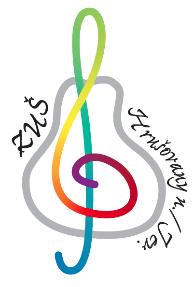                                   Základní umělecká škola Hrušovany nad Jevišovkou, příspěvková organizace                          Anenská 210, 671 67 Hrušovany nad Jevišovkou, tel.: 515 229 971,                           e-mail: zus.hrusovany@seznam.cz, IČ: 70 841 721, číslo organizace: 7301                                                                        Hrušovany nad Jevišovkou: 02. 09. 2019                 Z důvodu neupotřebitelnosti nabízíme v souladu se „ Zásadami vztahů Jihomoravského kraje k řízení příspěvkových organizací “ k bezúplatnému převodu příspěvkovým organizacím řízeným krajem tento majetek: Kontaktní osoba - Jaroslav Pikner, tel. 515 229 971, nabídka trvá do: 16. 09. 2019.                      PořadíDatum pořízeníInventární čísloNázev a popis inventárního předmětuPořizovacícenaOprávkyStav116. 07. 2007ZUŠ 14Klavírní křídlozn. Hansmann - model 580 000,0076 000,00Vhodné na běžné hraní do ZUŠ, ne pro koncertní sál(zůstatek 4 000,00)(zůstatek 4 000,00)